                        «Библиотека должна быть не                                              только хранилищем книг, но и                                             реальным информационным                                             культурным и досуговым                                             центром».  (В. В. Путин)  Задачи библиотеки:обеспечение учебно-воспитательного процесса и самообразования путем библиотечно-библиографического и информационного обслуживания обучающихся и педагогов;формирование у обучающихся навыков независимого библиотечного пользователя, информационной культуры и культуры чтения;совершенствование традиционных и освоение новых технологий;организация фондов, сохранность и учет.Основные функции:образовательная - поддерживать и обеспечивать образовательные цели сформулированные в программе развития;информационная - предоставлять участникам образовательного процесса возможность использовать информацию вне зависимости от её вида, формата и носителя;культурная - организовывать мероприятия, воспитывающие культурное и социальное самосознание, содействующее      эмоциональному развитию обучающихся их родителей и педагогов.    Библиотекарь: Вершинина Н.В.                                                              Утверждаю:                                                              Директор школы: __________ Кожина И.Н.                                                               «____» ________________ 2016 год.План работышкольной библиотекина 2016-2017 учебный годМАОУ «СОШ п. Демьянка»Уватского муниципального районаТюменская область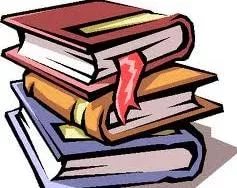 п. Демьянка, 2016№                   Содержание работы                   Содержание работы                   Содержание работы                   Содержание работы                   Содержание работы         Сроки исполнения         Сроки исполненияРабота с фондом учебной литературыРабота с фондом учебной литературыРабота с фондом учебной литературыРабота с фондом учебной литературыРабота с фондом учебной литературыРабота с фондом учебной литературыРабота с фондом учебной литературыРабота с фондом учебной литературы1.Подведение итогов движения фонда. Диагностика обеспеченности обучающихся учебниками на 2016-2017 учебный год.Подведение итогов движения фонда. Диагностика обеспеченности обучающихся учебниками на 2016-2017 учебный год.Подведение итогов движения фонда. Диагностика обеспеченности обучающихся учебниками на 2016-2017 учебный год.Подведение итогов движения фонда. Диагностика обеспеченности обучающихся учебниками на 2016-2017 учебный год.Подведение итогов движения фонда. Диагностика обеспеченности обучающихся учебниками на 2016-2017 учебный год.Сентябрь-октябрьСентябрь-октябрь2.Приём и выдача учебников в полном объёме согласно учебным программам.Приём и выдача учебников в полном объёме согласно учебным программам.Приём и выдача учебников в полном объёме согласно учебным программам.Приём и выдача учебников в полном объёме согласно учебным программам.Приём и выдача учебников в полном объёме согласно учебным программам.Май-июнь август-сентябрь                                     Май-июнь август-сентябрь                                     3.Приём, систематизация, техническая обработка и регистрация новых поступлений: оформление накладных, штемпелевание, запись в книгу суммарного учёта, оформление картотеки, занесение в базу учебников.Приём, систематизация, техническая обработка и регистрация новых поступлений: оформление накладных, штемпелевание, запись в книгу суммарного учёта, оформление картотеки, занесение в базу учебников.Приём, систематизация, техническая обработка и регистрация новых поступлений: оформление накладных, штемпелевание, запись в книгу суммарного учёта, оформление картотеки, занесение в базу учебников.Приём, систематизация, техническая обработка и регистрация новых поступлений: оформление накладных, штемпелевание, запись в книгу суммарного учёта, оформление картотеки, занесение в базу учебников.Приём, систематизация, техническая обработка и регистрация новых поступлений: оформление накладных, штемпелевание, запись в книгу суммарного учёта, оформление картотеки, занесение в базу учебников.По мере поступленияПо мере поступления4.Информирование учителей и обучающихся о новых поступлениях учебников и учебных пособий.Информирование учителей и обучающихся о новых поступлениях учебников и учебных пособий.Информирование учителей и обучающихся о новых поступлениях учебников и учебных пособий.Информирование учителей и обучающихся о новых поступлениях учебников и учебных пособий.Информирование учителей и обучающихся о новых поступлениях учебников и учебных пособий.По мере поступленияПо мере поступления5.Списание учебного фонда с учётом ветхости и смены программ.Списание учебного фонда с учётом ветхости и смены программ.Списание учебного фонда с учётом ветхости и смены программ.Списание учебного фонда с учётом ветхости и смены программ.Списание учебного фонда с учётом ветхости и смены программ.Ноябрь, июнь.Ноябрь, июнь.6.Обеспечение сохранности: рейды по проверке учебников, проверка учебного фонда, ремонт книг.Обеспечение сохранности: рейды по проверке учебников, проверка учебного фонда, ремонт книг.Обеспечение сохранности: рейды по проверке учебников, проверка учебного фонда, ремонт книг.Обеспечение сохранности: рейды по проверке учебников, проверка учебного фонда, ремонт книг.Обеспечение сохранности: рейды по проверке учебников, проверка учебного фонда, ремонт книг.1раз в месяц1раз в месяц7.Систематический контроль за своевременным возвратом в библиотеку выданных изданий.Систематический контроль за своевременным возвратом в библиотеку выданных изданий.Систематический контроль за своевременным возвратом в библиотеку выданных изданий.Систематический контроль за своевременным возвратом в библиотеку выданных изданий.Систематический контроль за своевременным возвратом в библиотеку выданных изданий.В течение года.В течение года.8.Формирование общешкольного заказа на учебники с учётом замечаний заместителя директора по УВР и руководителей МО на 2017-2018 учебный год.Формирование общешкольного заказа на учебники с учётом замечаний заместителя директора по УВР и руководителей МО на 2017-2018 учебный год.Формирование общешкольного заказа на учебники с учётом замечаний заместителя директора по УВР и руководителей МО на 2017-2018 учебный год.Формирование общешкольного заказа на учебники с учётом замечаний заместителя директора по УВР и руководителей МО на 2017-2018 учебный год.Формирование общешкольного заказа на учебники с учётом замечаний заместителя директора по УВР и руководителей МО на 2017-2018 учебный год.ЯнварьЯнварь9.Согласование и утверждение бланка-заказа на 2017-2018 учебный год администрацией школы, его передача районному методисту.Согласование и утверждение бланка-заказа на 2017-2018 учебный год администрацией школы, его передача районному методисту.Согласование и утверждение бланка-заказа на 2017-2018 учебный год администрацией школы, его передача районному методисту.Согласование и утверждение бланка-заказа на 2017-2018 учебный год администрацией школы, его передача районному методисту.Согласование и утверждение бланка-заказа на 2017-2018 учебный год администрацией школы, его передача районному методисту.ФевральФевральКомплектование фонда периодики.Комплектование фонда периодики.Комплектование фонда периодики.Комплектование фонда периодики.Комплектование фонда периодики.Комплектование фонда периодики.Комплектование фонда периодики.Комплектование фонда периодики.1.Оформление подписки на 1-2полугодие 2017 года.Оформление подписки на 1-2полугодие 2017 года.Оформление подписки на 1-2полугодие 2017 года.Оформление подписки на 1-2полугодие 2017 года.Оформление подписки на 1-2полугодие 2017 года.Октябрь, апрель.Октябрь, апрель.2.Регулярно вести подшивку поступающих газет и журналов.Регулярно вести подшивку поступающих газет и журналов.Регулярно вести подшивку поступающих газет и журналов.Регулярно вести подшивку поступающих газет и журналов.Регулярно вести подшивку поступающих газет и журналов.В течение года.В течение года.3.Контроль доставки.Контроль доставки.Контроль доставки.Контроль доставки.Контроль доставки.В течение года.В течение года.Справочно-библиографическая работа.Справочно-библиографическая работа.Справочно-библиографическая работа.Справочно-библиографическая работа.Справочно-библиографическая работа.Справочно-библиографическая работа.Справочно-библиографическая работа.Справочно-библиографическая работа.1.Проведение библиотечно-библиографических занятий с применением новых информационных технологий.Проведение библиотечно-библиографических занятий с применением новых информационных технологий.Проведение библиотечно-библиографических занятий с применением новых информационных технологий.Проведение библиотечно-библиографических занятий с применением новых информационных технологий.Проведение библиотечно-библиографических занятий с применением новых информационных технологий.В течение года.В течение года.2.Выполнение библиографических справок.                Выполнение библиографических справок.                Выполнение библиографических справок.                Выполнение библиографических справок.                Выполнение библиографических справок.                ПостоянноПостоянно3.Составлять рекомендательные списки литературы планы чтения по заявкам учителей и обучающихся к классным часам, юбилейным датам и праздникам.Составлять рекомендательные списки литературы планы чтения по заявкам учителей и обучающихся к классным часам, юбилейным датам и праздникам.Составлять рекомендательные списки литературы планы чтения по заявкам учителей и обучающихся к классным часам, юбилейным датам и праздникам.Составлять рекомендательные списки литературы планы чтения по заявкам учителей и обучающихся к классным часам, юбилейным датам и праздникам.Составлять рекомендательные списки литературы планы чтения по заявкам учителей и обучающихся к классным часам, юбилейным датам и праздникам.По заявкамПо заявкам4.Внесение информации в тематические папки.Внесение информации в тематические папки.Внесение информации в тематические папки.Внесение информации в тематические папки.Внесение информации в тематические папки.В течение годаВ течение годаРабота с читателями.Работа с читателями.Работа с читателями.Работа с читателями.Работа с читателями.Работа с читателями.Работа с читателями.Работа с читателями.1.Обслуживание читателей (педагогов, обучающихся, технический персонал, родителей) согласно расписанию работы библиотеки.Обслуживание читателей (педагогов, обучающихся, технический персонал, родителей) согласно расписанию работы библиотеки.Обслуживание читателей (педагогов, обучающихся, технический персонал, родителей) согласно расписанию работы библиотеки.Обслуживание читателей (педагогов, обучающихся, технический персонал, родителей) согласно расписанию работы библиотеки.Обслуживание читателей (педагогов, обучающихся, технический персонал, родителей) согласно расписанию работы библиотеки.ПостоянноПостоянно2.Рекомендовать художественную литературу и периодические издания согласно возрастным категориям каждого читателя.Рекомендовать художественную литературу и периодические издания согласно возрастным категориям каждого читателя.Рекомендовать художественную литературу и периодические издания согласно возрастным категориям каждого читателя.Рекомендовать художественную литературу и периодические издания согласно возрастным категориям каждого читателя.Рекомендовать художественную литературу и периодические издания согласно возрастным категориям каждого читателя.ПостоянноПостоянно3.Общешкольные конкурсы чтецов.Общешкольные конкурсы чтецов.Общешкольные конкурсы чтецов.Общешкольные конкурсы чтецов.Общешкольные конкурсы чтецов.Февраль, март, май.Февраль, март, май.4.Просмотр читательских формуляров с целью выявления задолжников (результаты сообщать классным руководителям).Просмотр читательских формуляров с целью выявления задолжников (результаты сообщать классным руководителям).Просмотр читательских формуляров с целью выявления задолжников (результаты сообщать классным руководителям).Просмотр читательских формуляров с целью выявления задолжников (результаты сообщать классным руководителям).Просмотр читательских формуляров с целью выявления задолжников (результаты сообщать классным руководителям).1 раз в четверть.1 раз в четверть.5.Проводить беседы с вновь записавшимися читателями о правилах поведения в библиотеке, о культуре чтения книг и журналов.Проводить беседы с вновь записавшимися читателями о правилах поведения в библиотеке, о культуре чтения книг и журналов.Проводить беседы с вновь записавшимися читателями о правилах поведения в библиотеке, о культуре чтения книг и журналов.Проводить беседы с вновь записавшимися читателями о правилах поведения в библиотеке, о культуре чтения книг и журналов.Проводить беседы с вновь записавшимися читателями о правилах поведения в библиотеке, о культуре чтения книг и журналов.В течение года.В течение года.6.Помощь в подготовке и организации мероприятий к знаменательным и памятным датам (подбор стихов, песен, сценариев).Помощь в подготовке и организации мероприятий к знаменательным и памятным датам (подбор стихов, песен, сценариев).Помощь в подготовке и организации мероприятий к знаменательным и памятным датам (подбор стихов, песен, сценариев).Помощь в подготовке и организации мероприятий к знаменательным и памятным датам (подбор стихов, песен, сценариев).Помощь в подготовке и организации мероприятий к знаменательным и памятным датам (подбор стихов, песен, сценариев).В течение года.В течение года.Работа с педагогическим коллективом.Работа с педагогическим коллективом.Работа с педагогическим коллективом.Работа с педагогическим коллективом.Работа с педагогическим коллективом.Работа с педагогическим коллективом.Работа с педагогическим коллективом.Работа с педагогическим коллективом.1.Информирование учителей о новой учебной и методической литературе, педагогических журналах и газетах.Информирование учителей о новой учебной и методической литературе, педагогических журналах и газетах.Информирование учителей о новой учебной и методической литературе, педагогических журналах и газетах.Информирование учителей о новой учебной и методической литературе, педагогических журналах и газетах.Информирование учителей о новой учебной и методической литературе, педагогических журналах и газетах.На педсоветах и совещаниях при директоре.На педсоветах и совещаниях при директоре.2.Оказание методической помощи к урокам, классным часам, родительским собраниямОказание методической помощи к урокам, классным часам, родительским собраниямОказание методической помощи к урокам, классным часам, родительским собраниямОказание методической помощи к урокам, классным часам, родительским собраниямОказание методической помощи к урокам, классным часам, родительским собраниямВ течение года.В течение года.3.Пополнить новыми материалами «Уголок классного руководителя».Пополнить новыми материалами «Уголок классного руководителя».Пополнить новыми материалами «Уголок классного руководителя».Пополнить новыми материалами «Уголок классного руководителя».Пополнить новыми материалами «Уголок классного руководителя».ОктябрьОктябрь4.Поиск литературы и периодических изданий по заданной тематике.Поиск литературы и периодических изданий по заданной тематике.Поиск литературы и периодических изданий по заданной тематике.Поиск литературы и периодических изданий по заданной тематике.Поиск литературы и периодических изданий по заданной тематике.По требованию педагогов.По требованию педагогов.Работа с фондом художественной литературы.Работа с фондом художественной литературы.Работа с фондом художественной литературы.Работа с фондом художественной литературы.Работа с фондом художественной литературы.Работа с фондом художественной литературы.Работа с фондом художественной литературы.Работа с фондом художественной литературы.1.Приём и обработка поступивших книг.Приём и обработка поступивших книг.Приём и обработка поступивших книг.Приём и обработка поступивших книг.Приём и обработка поступивших книг.По мере поступления.По мере поступления.2.Учёт библиотечного фонда.Учёт библиотечного фонда.Учёт библиотечного фонда.Учёт библиотечного фонда.Учёт библиотечного фонда.По графику инвентаризации материального отделаПо графику инвентаризации материального отдела3.Оформление фонда (наличие полочных, буквенных разделителей, соблюдение правильной расстановки фонда на стеллажах).Оформление фонда (наличие полочных, буквенных разделителей, соблюдение правильной расстановки фонда на стеллажах).Оформление фонда (наличие полочных, буквенных разделителей, соблюдение правильной расстановки фонда на стеллажах).Оформление фонда (наличие полочных, буквенных разделителей, соблюдение правильной расстановки фонда на стеллажах).Оформление фонда (наличие полочных, буквенных разделителей, соблюдение правильной расстановки фонда на стеллажах).В течение года.В течение года.4.Ведение работы по сохранности фонда.Ведение работы по сохранности фонда.Ведение работы по сохранности фонда.Ведение работы по сохранности фонда.Ведение работы по сохранности фонда.В течение годаВ течение года5.Систематическое наблюдение за своевременном возврате книг.Систематическое наблюдение за своевременном возврате книг.Систематическое наблюдение за своевременном возврате книг.Систематическое наблюдение за своевременном возврате книг.Систематическое наблюдение за своевременном возврате книг.В течение года.В течение года.6.Работа по мелкому ремонту художественных изданий.Работа по мелкому ремонту художественных изданий.Работа по мелкому ремонту художественных изданий.Работа по мелкому ремонту художественных изданий.Работа по мелкому ремонту художественных изданий.На каникулах.На каникулах.7.Изъятие ветхой литературы, списание фонда с учётом ветхости и морального износа.Изъятие ветхой литературы, списание фонда с учётом ветхости и морального износа.Изъятие ветхой литературы, списание фонда с учётом ветхости и морального износа.Изъятие ветхой литературы, списание фонда с учётом ветхости и морального износа.Изъятие ветхой литературы, списание фонда с учётом ветхости и морального износа.1раз в год, июнь.1раз в год, июнь.Работа с родительским комитетом в классах.Работа с родительским комитетом в классах.Работа с родительским комитетом в классах.Работа с родительским комитетом в классах.Работа с родительским комитетом в классах.Работа с родительским комитетом в классах.Работа с родительским комитетом в классах.Работа с родительским комитетом в классах.1.Пропаганда книг на родительских собраниях.Пропаганда книг на родительских собраниях.Пропаганда книг на родительских собраниях.Пропаганда книг на родительских собраниях.Пропаганда книг на родительских собраниях.По плану классного руководителяПо плану классного руководителя2Составление списка учебников необходимых на 2017-2018 учебный год.Составление списка учебников необходимых на 2017-2018 учебный год.Составление списка учебников необходимых на 2017-2018 учебный год.Составление списка учебников необходимых на 2017-2018 учебный год.Составление списка учебников необходимых на 2017-2018 учебный год.Май, июнь.Май, июнь.3.Продолжить работу в рамках акции «Подарим библиотеке книжку».Продолжить работу в рамках акции «Подарим библиотеке книжку».Продолжить работу в рамках акции «Подарим библиотеке книжку».Продолжить работу в рамках акции «Подарим библиотеке книжку».Продолжить работу в рамках акции «Подарим библиотеке книжку».АпрельАпрельБиблиотечно-библиографические уроки.Библиотечно-библиографические уроки.Библиотечно-библиографические уроки.Библиотечно-библиографические уроки.Библиотечно-библиографические уроки.Библиотечно-библиографические уроки.Библиотечно-библиографические уроки.Библиотечно-библиографические уроки.1.1класс1классАдаптация первоклассника. Включение в круг чтения. Первое посещение библиотеки. (Понятие «читатель», «библиотека», «библиотекарь». Основные правила пользования библиотекой. Как самому записаться в библиотеку. Как самому выбрать книгу?)Адаптация первоклассника. Включение в круг чтения. Первое посещение библиотеки. (Понятие «читатель», «библиотека», «библиотекарь». Основные правила пользования библиотекой. Как самому записаться в библиотеку. Как самому выбрать книгу?)Адаптация первоклассника. Включение в круг чтения. Первое посещение библиотеки. (Понятие «читатель», «библиотека», «библиотекарь». Основные правила пользования библиотекой. Как самому записаться в библиотеку. Как самому выбрать книгу?)сентябрьсентябрь2.2 класс2 классГде «живет» книжка. (Понятие об абонементе и читальном зале. Расстановка книг в фонде, читальном зале. «Открытые» полки. Самостоятельный выбор книг при открытом доступе.)Где «живет» книжка. (Понятие об абонементе и читальном зале. Расстановка книг в фонде, читальном зале. «Открытые» полки. Самостоятельный выбор книг при открытом доступе.)Где «живет» книжка. (Понятие об абонементе и читальном зале. Расстановка книг в фонде, читальном зале. «Открытые» полки. Самостоятельный выбор книг при открытом доступе.)октябрьоктябрь3.3 класс3 классПравила общения с книгой(Формирование у детей бережного отношения к книге. Ознакомление с правилами общения с книгой. Обучение простейшим приёмам бережного обращения с книгой (обложка, закладка, простейший ремонт))Правила общения с книгой(Формирование у детей бережного отношения к книге. Ознакомление с правилами общения с книгой. Обучение простейшим приёмам бережного обращения с книгой (обложка, закладка, простейший ремонт))Правила общения с книгой(Формирование у детей бережного отношения к книге. Ознакомление с правилами общения с книгой. Обучение простейшим приёмам бережного обращения с книгой (обложка, закладка, простейший ремонт))ноябрьноябрь4.4 класс4 классТвои первые помощники -энциклопедии и словари. (Представление о словаре, справочнике, энциклопедии. Структура справочного издания: алфавитное расположение материала, алфавитные указатели, предметные указатели.)Твои первые помощники -энциклопедии и словари. (Представление о словаре, справочнике, энциклопедии. Структура справочного издания: алфавитное расположение материала, алфавитные указатели, предметные указатели.)Твои первые помощники -энциклопедии и словари. (Представление о словаре, справочнике, энциклопедии. Структура справочного издания: алфавитное расположение материала, алфавитные указатели, предметные указатели.)декабрьдекабрь5.5 класс10класс5 класс10классКак построена книга?(Аннотация. Предисловие. Содержание. Словарь. Использование знаний о структуре книге при выборе, чтении книг при работе с ними.)Техника интеллектуального труда.Методы работы с информацией. Полезные Интернет-ресурсы. Требования к созданию презентаций.Как построена книга?(Аннотация. Предисловие. Содержание. Словарь. Использование знаний о структуре книге при выборе, чтении книг при работе с ними.)Техника интеллектуального труда.Методы работы с информацией. Полезные Интернет-ресурсы. Требования к созданию презентаций.Как построена книга?(Аннотация. Предисловие. Содержание. Словарь. Использование знаний о структуре книге при выборе, чтении книг при работе с ними.)Техника интеллектуального труда.Методы работы с информацией. Полезные Интернет-ресурсы. Требования к созданию презентаций.январьянварь6.6 класс6 классВыбор информации (книг) в библиотеке.(Систематический каталог. Обучение самостоятельному поиску информации. Библиотечный каталог. Картотека. Библиографические указатели. Тематические списки литературы. Титульный лист книги. Каталожная карточка. Аннотация на каталожной карточке. Шифр. Основные деления. Расположение карточек в каталоге и книг на полках)Выбор информации (книг) в библиотеке.(Систематический каталог. Обучение самостоятельному поиску информации. Библиотечный каталог. Картотека. Библиографические указатели. Тематические списки литературы. Титульный лист книги. Каталожная карточка. Аннотация на каталожной карточке. Шифр. Основные деления. Расположение карточек в каталоге и книг на полках)Выбор информации (книг) в библиотеке.(Систематический каталог. Обучение самостоятельному поиску информации. Библиотечный каталог. Картотека. Библиографические указатели. Тематические списки литературы. Титульный лист книги. Каталожная карточка. Аннотация на каталожной карточке. Шифр. Основные деления. Расположение карточек в каталоге и книг на полках)февральфевраль7.7 класс7 классБиблиография и её назначение.(Выбор книг. Понятие «библиография» и её назначение. Библиографические указатели и их отличие от систематического каталога. Как пользоваться указателем при выборе книг? Справочная литература. Привитие интереса к работе со справочной литературой)Библиография и её назначение.(Выбор книг. Понятие «библиография» и её назначение. Библиографические указатели и их отличие от систематического каталога. Как пользоваться указателем при выборе книг? Справочная литература. Привитие интереса к работе со справочной литературой)Библиография и её назначение.(Выбор книг. Понятие «библиография» и её назначение. Библиографические указатели и их отличие от систематического каталога. Как пользоваться указателем при выборе книг? Справочная литература. Привитие интереса к работе со справочной литературой)мартмарт8. 8 класс11 класс8 класс11 классСправочно-библиографический аппарат школьной библиотеки. (Структура аппарата и его назначение. Алфавитный и систематический каталог. Алфавитно –предметный указатель. Справочная литература. Энциклопедии: универсальные, отраслевые. Поиск литературы с помощью каталогов.)Библиотека как информационная среда (книжный фонд, организация СБА, структура, нетрадиционные носители информации).Справочно-библиографический аппарат школьной библиотеки. (Структура аппарата и его назначение. Алфавитный и систематический каталог. Алфавитно –предметный указатель. Справочная литература. Энциклопедии: универсальные, отраслевые. Поиск литературы с помощью каталогов.)Библиотека как информационная среда (книжный фонд, организация СБА, структура, нетрадиционные носители информации).Справочно-библиографический аппарат школьной библиотеки. (Структура аппарата и его назначение. Алфавитный и систематический каталог. Алфавитно –предметный указатель. Справочная литература. Энциклопедии: универсальные, отраслевые. Поиск литературы с помощью каталогов.)Библиотека как информационная среда (книжный фонд, организация СБА, структура, нетрадиционные носители информации).апрельапрель9.9 класс9 классЛитература для старшеклассников: научно-познавательная, популярная,художественная (различные жанры литературы) Периодика для старшеклассников.Литература для старшеклассников: научно-познавательная, популярная,художественная (различные жанры литературы) Периодика для старшеклассников.Литература для старшеклассников: научно-познавательная, популярная,художественная (различные жанры литературы) Периодика для старшеклассников.маймайВыставки.Выставки.Выставки.Выставки.Выставки.Выставки.Выставки.Выставки.1.1.105 лет со дня рождения русского поэта Сергея Григорьевича Острового (1911-2005). 80 лет со дня рождения русского писателя Геннадия Александровича Черкашина (1936-1996). 125 лет со дня рождения английской писательницы Агаты Кристи (н. и. Кларисса Миллер) (1891-1976). 110 лет со дня рождения русского композитора Дмитрия Дмитриевича Шостаковича (1906-1975). 110 лет со дня рождения русской писательницы Любови Федоровны Воронковой (1906-1976).105 лет со дня рождения русского поэта Сергея Григорьевича Острового (1911-2005). 80 лет со дня рождения русского писателя Геннадия Александровича Черкашина (1936-1996). 125 лет со дня рождения английской писательницы Агаты Кристи (н. и. Кларисса Миллер) (1891-1976). 110 лет со дня рождения русского композитора Дмитрия Дмитриевича Шостаковича (1906-1975). 110 лет со дня рождения русской писательницы Любови Федоровны Воронковой (1906-1976).сентябрьсентябрьсентябрь2.2.Международный день пожилых людей225 лет со дня рождения русского писателя Сергея Тимофеевича Аксакова (1791-1859). Всемирный день учителя. (Учрежден ЮНЕСКО в 1994 г.). 85 лет со дня рождения писателя Анатолия Игнатьевича Приставкина (1931-2008)Международный день школьных библиотек. (Учреждён Международной ассоциацией школьных библиотек. Отмечается в четвёртый понедельник октября. В России отмечается с 2000 г.). Международный день пожилых людей225 лет со дня рождения русского писателя Сергея Тимофеевича Аксакова (1791-1859). Всемирный день учителя. (Учрежден ЮНЕСКО в 1994 г.). 85 лет со дня рождения писателя Анатолия Игнатьевича Приставкина (1931-2008)Международный день школьных библиотек. (Учреждён Международной ассоциацией школьных библиотек. Отмечается в четвёртый понедельник октября. В России отмечается с 2000 г.). октябрьоктябрьоктябрь3.День согласия и примирения195 лет со дня рождения русского писателя Федора Михайловича Достоевского (1821-1881). 115 лет со дня рождения русского писателя, художника иллюстратора Евгения Ивановича Чарушина (1901-1965). 305 лет со дня рождения русского поэта, ученого, мыслителя Михаила Васильевича Ломоносова (1711-1765). 215 лет со дня рождения русского писателя, этнографа Владимира Ивановича Даля (1801-1872). День согласия и примирения195 лет со дня рождения русского писателя Федора Михайловича Достоевского (1821-1881). 115 лет со дня рождения русского писателя, художника иллюстратора Евгения Ивановича Чарушина (1901-1965). 305 лет со дня рождения русского поэта, ученого, мыслителя Михаила Васильевича Ломоносова (1711-1765). 215 лет со дня рождения русского писателя, этнографа Владимира Ивановича Даля (1801-1872). День согласия и примирения195 лет со дня рождения русского писателя Федора Михайловича Достоевского (1821-1881). 115 лет со дня рождения русского писателя, художника иллюстратора Евгения Ивановича Чарушина (1901-1965). 305 лет со дня рождения русского поэта, ученого, мыслителя Михаила Васильевича Ломоносова (1711-1765). 215 лет со дня рождения русского писателя, этнографа Владимира Ивановича Даля (1801-1872). День согласия и примирения195 лет со дня рождения русского писателя Федора Михайловича Достоевского (1821-1881). 115 лет со дня рождения русского писателя, художника иллюстратора Евгения Ивановича Чарушина (1901-1965). 305 лет со дня рождения русского поэта, ученого, мыслителя Михаила Васильевича Ломоносова (1711-1765). 215 лет со дня рождения русского писателя, этнографа Владимира Ивановича Даля (1801-1872). ноябрьноябрь4.120 лет со дня рождения русского военачальника Георгия Константиновича Жукова (1896-1974). 120 лет со дня рождения маршала Великой Отечественной войны Константина Константиновича Рокоссовского (1896-1968). 195 лет со дня рождения русского поэта, прозаика, критика, издателя Николая Алексеевича Некрасова (1821-1878). Памятная дата России. День Конституции Российской Федерации. (Установлен Федеральным законом от 21.07.2005 г. № 98-ФЗ «О днях воинской славы и памятных датах России»). 120 лет со дня рождения русского военачальника Георгия Константиновича Жукова (1896-1974). 120 лет со дня рождения маршала Великой Отечественной войны Константина Константиновича Рокоссовского (1896-1968). 195 лет со дня рождения русского поэта, прозаика, критика, издателя Николая Алексеевича Некрасова (1821-1878). Памятная дата России. День Конституции Российской Федерации. (Установлен Федеральным законом от 21.07.2005 г. № 98-ФЗ «О днях воинской славы и памятных датах России»). 120 лет со дня рождения русского военачальника Георгия Константиновича Жукова (1896-1974). 120 лет со дня рождения маршала Великой Отечественной войны Константина Константиновича Рокоссовского (1896-1968). 195 лет со дня рождения русского поэта, прозаика, критика, издателя Николая Алексеевича Некрасова (1821-1878). Памятная дата России. День Конституции Российской Федерации. (Установлен Федеральным законом от 21.07.2005 г. № 98-ФЗ «О днях воинской славы и памятных датах России»). 120 лет со дня рождения русского военачальника Георгия Константиновича Жукова (1896-1974). 120 лет со дня рождения маршала Великой Отечественной войны Константина Константиновича Рокоссовского (1896-1968). 195 лет со дня рождения русского поэта, прозаика, критика, издателя Николая Алексеевича Некрасова (1821-1878). Памятная дата России. День Конституции Российской Федерации. (Установлен Федеральным законом от 21.07.2005 г. № 98-ФЗ «О днях воинской славы и памятных датах России»). декабрьдекабрь5.90 лет со дня рождения Юрия Николаевича Григоровича.120 лет со дня рождения Валентина Петровича Катаева90 лет со дня рождения Юрия Николаевича Григоровича.120 лет со дня рождения Валентина Петровича Катаева90 лет со дня рождения Юрия Николаевича Григоровича.120 лет со дня рождения Валентина Петровича Катаева90 лет со дня рождения Юрия Николаевича Григоровича.120 лет со дня рождения Валентина Петровича Катаеваянварьянварь6.День памяти А.С. Пушкина 120 лет со дня смертиМеждународный день дарения книгДень памяти А.С. Пушкина 120 лет со дня смертиМеждународный день дарения книгДень памяти А.С. Пушкина 120 лет со дня смертиМеждународный день дарения книгДень памяти А.С. Пушкина 120 лет со дня смертиМеждународный день дарения книгфевральфевраль7.Международный женский день (В России празднуется с 1913г)80 лет со дня рождения Валентина Никифоровича РаспутинаМеждународный день театра135 лет со дня рождения Корнея Ивановича ЧуковскогоМеждународный женский день (В России празднуется с 1913г)80 лет со дня рождения Валентина Никифоровича РаспутинаМеждународный день театра135 лет со дня рождения Корнея Ивановича ЧуковскогоМеждународный женский день (В России празднуется с 1913г)80 лет со дня рождения Валентина Никифоровича РаспутинаМеждународный день театра135 лет со дня рождения Корнея Ивановича ЧуковскогоМеждународный женский день (В России празднуется с 1913г)80 лет со дня рождения Валентина Никифоровича РаспутинаМеждународный день театра135 лет со дня рождения Корнея Ивановича Чуковскогомартмарт8.День смехаДень космонавтики115 лет со дня рождения Валентины Александровны ОсеевойДень смехаДень космонавтики115 лет со дня рождения Валентины Александровны ОсеевойДень смехаДень космонавтики115 лет со дня рождения Валентины Александровны ОсеевойДень смехаДень космонавтики115 лет со дня рождения Валентины Александровны Осеевойапрельапрель9.День ПобедыМеждународный день музеевОбщероссийский день библиотекДень ПобедыМеждународный день музеевОбщероссийский день библиотекДень ПобедыМеждународный день музеевОбщероссийский день библиотекДень ПобедыМеждународный день музеевОбщероссийский день библиотекмаймайПовышение квалификации, взаимодействие Уватского школьного округа.Повышение квалификации, взаимодействие Уватского школьного округа.Повышение квалификации, взаимодействие Уватского школьного округа.Повышение квалификации, взаимодействие Уватского школьного округа.Повышение квалификации, взаимодействие Уватского школьного округа.Повышение квалификации, взаимодействие Уватского школьного округа.Повышение квалификации, взаимодействие Уватского школьного округа.1.Участие в семинарах, проводимых комитетом по образовании.Участие в семинарах, проводимых комитетом по образовании.Участие в семинарах, проводимых комитетом по образовании.Участие в семинарах, проводимых комитетом по образовании.Участие в семинарах, проводимых комитетом по образовании.По графику комитетаПо графику комитета2.Изучение литературы по профилю. Использование электронных носителей.Изучение литературы по профилю. Использование электронных носителей.Изучение литературы по профилю. Использование электронных носителей.Изучение литературы по профилю. Использование электронных носителей.Изучение литературы по профилю. Использование электронных носителей.В течение годаВ течение года3.Совершенствование и освоение новых библиотечных технологий.Совершенствование и освоение новых библиотечных технологий.Совершенствование и освоение новых библиотечных технологий.Совершенствование и освоение новых библиотечных технологий.Совершенствование и освоение новых библиотечных технологий.В течение годаВ течение года3.Сотрудничество по обслуживанию обучающихся библиотеками школьного округа, с сельской библиотекой (обмен учебно-методической литературой, библиографическая помощь, тематические мероприятия).Сотрудничество по обслуживанию обучающихся библиотеками школьного округа, с сельской библиотекой (обмен учебно-методической литературой, библиографическая помощь, тематические мероприятия).Сотрудничество по обслуживанию обучающихся библиотеками школьного округа, с сельской библиотекой (обмен учебно-методической литературой, библиографическая помощь, тематические мероприятия).Сотрудничество по обслуживанию обучающихся библиотеками школьного округа, с сельской библиотекой (обмен учебно-методической литературой, библиографическая помощь, тематические мероприятия).Сотрудничество по обслуживанию обучающихся библиотеками школьного округа, с сельской библиотекой (обмен учебно-методической литературой, библиографическая помощь, тематические мероприятия).В течение годаВ течение года